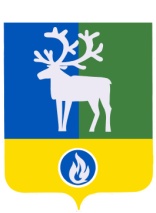 ПРОЕКТБЕЛОЯРСКИЙ РАЙОНХАНТЫ-МАНСИЙСКИЙ АВТОНОМНЫЙ ОКРУГ - ЮГРААДМИНИСТРАЦИЯ БЕЛОЯРСКОГО РАЙОНАПОСТАНОВЛЕНИЕот ______________ 2022 года							№ _____О внесении изменений в приложение к постановлению администрацииБелоярского района от 1 ноября 2017 года № 1020П о с т а н о в л я ю:1. Внести в приложение «Муниципальная программа Белоярского района «Формирование современной городской среды» (далее – Программа) к постановлению администрации Белоярского района от 1 ноября 2017 года № 1020 «Об утверждении муниципальной программы Белоярского района «Формирование современной городской среды» следующие изменения:1) позицию паспорта Программы «Параметры финансового обеспечения региональных проектов» изложить в следующей редакции:2) позицию паспорта Программы «Параметры финансового обеспечения муниципальной программы» изложить в следующей редакции:3) таблицу 4 «Распределение финансовых ресурсов муниципальной программы» Программы изложить в редакции согласно приложению 1 к настоящему постановлению;4) таблицу 5 «Мероприятия, реализуемые на принципах проектного управления» Программы изложить в редакции согласно приложению 2 к настоящему постановлению;5) в наименовании таблицы 8 «Адресный перечень дворовых и общественных территорий, планируемых к благоустройству в 2018 – 2024 годах» слова «в 2018 – 2024 годах» исключить;6) пункты 1, 2, 3 таблицы 8 «Адресный перечень дворовых и общественных территорий, планируемых к благоустройству» изложить в следующей редакции:«1. Включение дворовой территории, общественной территории в муниципальную программу выполняется с учетом предложений заинтересованных лиц, в соответствии с порядком представления, рассмотрения и оценки предложений заинтересованных лиц о включении дворовой территории в муниципальную программу и порядком представления, рассмотрения и оценки предложений граждан, организаций о включении общественной территории в муниципальную программу, утвержденных постановлением администрации Белоярского района от 8 июня 2022 года № 531 «Об утверждении Порядка представления, рассмотрения и оценки предложений заинтересованных лиц о включении дворовой территории в муниципальную программу Белоярского района «Формирование современной городской среды», Порядка представления, рассмотрения и оценки предложений граждан, организаций о включении общественной территории в муниципальную программу Белоярского района «Формирование современной городской среды».2. Адресный перечень дворовых территорий, нуждающихся в благоустройстве, формируется по результатам инвентаризации с учетом их физического состояния, исходя, в первую очередь, из минимального перечня работ по благоустройству (ремонт дворовых проездов, включая тротуары, ливневые канализации (дренажные системы); обеспечение освещения дворовых территорий; установка скамеек; установка урн), с соблюдением положений порядка разработки, обсуждения с заинтересованными лицами и утверждения дизайн-проекта благоустройства дворовой территории, включенной в муниципальную программу, утвержденного постановлением администрации Белоярского района от 4 мая 2017 года № 386 «Об утверждении Порядка разработки, обсуждения с заинтересованными лицами и утверждения дизайн-проекта благоустройства дворовой территории, включенной в муниципальную программу Белоярского района «Формирование современной городской среды».3. Перечень общественных территорий, нуждающихся в благоустройстве, формируется по результатам инвентаризации, с учетом их физического состояния и инициатив граждан, организаций.2. Опубликовать настоящее постановление в газете «Белоярские вести. Официальный выпуск».3. Настоящее постановление вступает в силу после официального опубликования.4. Контроль за выполнением постановления возложить на первого заместителя главы Белоярского района Ойнеца А.В.Глава Белоярского района							       С.П. МаненковИ З М Е Н Е Н И Я,вносимые в таблицу 4 муниципальной программы Белоярского района«Формирование современной городской среды»«Таблица 4Распределение финансовых ресурсов муниципальной программы»И З М Е Н Е Н И Я,вносимые в таблицу 5 муниципальной программы Белоярского района«Формирование современной городской среды на 2018 – 2024 годы»«Таблица 5Мероприятия, реализуемые на принципах проектного управления».«Параметры финансового обеспечения региональных проектовПортфель проектов «Жилье и городская среда» - 228 178,7 тыс.рублей, в том числе:региональный проект «Формирование комфортной городской среды» - 228 178,7 тыс.рублей»;«Параметры финансового обеспечения муниципальной программыОбщий объем финансирования муниципальной программы на 2018 - 2024 годы составляет 428 299,9 тыс.рублей, в том числе:1) за счет средств бюджета Белоярского района, сформированного за счет средств бюджета Российской Федерации (далее – федеральный бюджет) – 143 439,9 тыс.рублей, в том числе:2018 год – 3 324,5 тыс.рублей;2019 год – 64 445,7 тыс.рублей;2020 год – 59 943,8 тыс.рублей;2021 год – 3 894,3 тыс.рублей;2022 год – 3 803,0 тыс.рублей;2023 год – 3 803,0 тыс.рублей;2024 год – 4 225,6 тыс.рублей;2) за счет средств бюджета Белоярского района, сформированного за счет средств бюджета Ханты-Мансийского автономного округа – Югры (далее – бюджет автономного округа) – 92 954,8 тыс.рублей, в том числе:2018 год – 21 826,9 тыс.рублей;2019 год – 9 375,8 тыс.рублей;2020 год – 6 345,6 тыс.рублей;2021 год – 34 371,8 тыс.рублей;2022 год – 8 477,2 тыс.рублей;2023 год – 5 948,3 тыс.рублей;2024 год – 6 609,2 тыс.рублей;3) за счет средств бюджета Белоярского района 191 905,2 тыс.рублей, в том числе:2018 год – 13 825,5 тыс.рублей;2019 год – 7 111,7 тыс.рублей;2020 год – 33 673,3 тыс.рублей;2021 год – 47 117,4 тыс.рублей;2022 год – 40 686,3 тыс.рублей;2023 год – 34 987,1 тыс.рублей;2024 год – 14 503,9 тыс.рублей»;№п/пДворовые территории,подлежащие ремонту в рамках минимального перечня работ1г.Белоярский, 7 микрорайон, дома №16,17,18,19,20,212г.Белоярский, 6 микрорайон, дома №6,7,9,10,11,123г.Белоярский, 3 микрорайон, дома №15,19,21,22,23,24,25,26,274г.Белоярский, микрорайон Мирный, дома №3а,145г.Белоярский, ул.Центральная, дом №5, 3 микрорайон, дома №1,3,4,5а6г.Белоярский, 3 микрорайон, дома №2,6,7,8,9,10,117г.Белоярский, кв.Спортивный, дома №3,4,4/1,4/28г.Белоярский, 1 микрорайон, дома №18,19,209г.Белоярский, 1 микрорайон, дома №1,1а,210г.Белоярский, ул.Центральная, дома №13,14,15,16, ул.Школьная, дом №911г.Белоярский, ул.Молодости, дома №1,4а, ул.Центральная, дом №212г.Белоярский, 3 микрорайон, дома №12,13,14,17,18,20,28а,2913с.Казым, Белоярский район, ул.Ягодная, дома №2а,7а14с.Полноват, Белоярский район, ул.Пермякова, дом №1а№п/пОбщественные территории, подлежащие благоустройству1г.Белоярский. «Благоустройство набережной Сэй Пан» в г.Белоярский2г.Белоярский. Центральная детская площадка в г.Белоярский3г.Белоярский. Территория «Белая горка» в г.Белоярский. 1 этап. Лыже-роллерная трасса4г.Белоярский. Парк спорта и отдыха «Белая горка»5г.Белоярский. Сквер «Геологов»6с.Полноват, Белоярский район. Обустройство мест массового отдыха населения7с.Казым, Белоярский район. Благоустройство территории центральной площади8п.Сорум, Белоярский район. Благоустройство пешеходного бульвара вдоль ул.Центральная в п.Сорум. Зона игровой площадки и тихого отдыха»». ПРИЛОЖЕНИЕ 1к постановлению администрации Белоярского районаот «___»____________2022 года №_____Номер основного мероприятияНаименование основных мероприятий муниципальной программы (их связь с показателями муниципальной программы)Ответственный исполнитель, соисполнитель муниципальной программыИсточники финансированияОбъем бюджетных ассигнований на реализацию муниципальной программы (тыс.рублей)Объем бюджетных ассигнований на реализацию муниципальной программы (тыс.рублей)Объем бюджетных ассигнований на реализацию муниципальной программы (тыс.рублей)Объем бюджетных ассигнований на реализацию муниципальной программы (тыс.рублей)Объем бюджетных ассигнований на реализацию муниципальной программы (тыс.рублей)Объем бюджетных ассигнований на реализацию муниципальной программы (тыс.рублей)Объем бюджетных ассигнований на реализацию муниципальной программы (тыс.рублей)Объем бюджетных ассигнований на реализацию муниципальной программы (тыс.рублей)Номер основного мероприятияНаименование основных мероприятий муниципальной программы (их связь с показателями муниципальной программы)Ответственный исполнитель, соисполнитель муниципальной программыИсточники финансированияВсегов том числев том числев том числев том числев том числев том числев том числеНомер основного мероприятияНаименование основных мероприятий муниципальной программы (их связь с показателями муниципальной программы)Ответственный исполнитель, соисполнитель муниципальной программыИсточники финансированияВсего2018 г.2019 г.2020 г.2021 г.2022 г.2023 г.2024 г.1234567891011121Благоустройство дворовых территорий поселений Белоярского района (1,4)УКСВсего:89 770,413 689,25 576,02 196,720 898,030 406,93 803,613 200,01Благоустройство дворовых территорий поселений Белоярского района (1,4)УКСфедеральный бюджет1 053,81 053,8------1Благоустройство дворовых территорий поселений Белоярского района (1,4)УКСбюджет автономного округа4 987,72 458,8---2 528,9--1Благоустройство дворовых территорий поселений Белоярского района (1,4)УКСбюджет Белоярского района83 728,910 176,65 576,02 196,720 898,027 878,03 803,613 200,02Благоустройство общественных территорий поселений Белоярского района (2,3,4)УКСВсего:110 350,825 287,7-30 320,8 22 852,81 689,530 100,0100,02Благоустройство общественных территорий поселений Белоярского района (2,3,4)УКСфедеральный бюджет2 270,72 270,7------2Благоустройство общественных территорий поселений Белоярского района (2,3,4)УКСбюджет автономного округа19 368,119 368,1------2Благоустройство общественных территорий поселений Белоярского района (2,3,4)УКСбюджет Белоярского района88 712,03 648,9-30 320,822 852,81 689,530 100,0100,03Региональный проект «Формирование комфортной городской среды»УКСВсего:228 178,7-75 357,267 445,241 632,720 870,110 834,812 038,73Региональный проект «Формирование комфортной городской среды»УКСфедеральный бюджет140 115,4-64 445,759 943,83 894,33 803,03 803,04 225,63Региональный проект «Формирование комфортной городской среды»УКСбюджет автономного округа68 599,0-9 375,86 345,634 371,85 948,35 948,36 609,23Региональный проект «Формирование комфортной городской среды»УКСбюджет Белоярского района19 464,3-1 535,71 155,83 366,6511 118,81 083,51 203,93.1Благоустройство дворовых территорий поселений Белоярского района (1,4)УКСВсего:14 224,0-2 691,4-11 532,6---3.1Благоустройство дворовых территорий поселений Белоярского района (1,4)УКСфедеральный бюджет--------3.1Благоустройство дворовых территорий поселений Белоярского района (1,4)УКСбюджет автономного округа12 801,6-2 422,3-10 379,3---3.1Благоустройство дворовых территорий поселений Белоярского района (1,4)УКСбюджет Белоярского района1 422,4-269,1-1 153,3---3.2Благоустройство общественных территорий поселений Белоярского района (2,3,4)УКС, КФВсего:213 954,7-72 665,867 445,230 100,120 870,110 834,812 038,73.2Благоустройство общественных территорий поселений Белоярского района (2,3,4)УКС, КФфедеральный бюджет140 115,4-64 445,759 943,83 894,33 803,03 803,04 225,63.2Благоустройство общественных территорий поселений Белоярского района (2,3,4)УКС, КФбюджет автономного округа55 797,4-6 953,56 345,623 992,55 948,35 948,36 609,23.2Благоустройство общественных территорий поселений Белоярского района (2,3,4)УКС, КФбюджет Белоярского района18 041,9-1 266,61 155,82 213,311 118,81 083,51 203,9Итого по муниципальной программеВсего:428 299,938 976,980 933,299 962,785 383,552 966,544 738,425 338,7Итого по муниципальной программефедеральный бюджет143 439,93 324,564 445,759 943,83 894,33 803,03 803,04 225,6Итого по муниципальной программебюджет автономного округа92 954,821 826,99 375,86 345,634 371,88 477,25 948,36 609,2Итого по муниципальной программебюджет Белоярского района191 905,213 825,57 111,733 673,347 117,440 686,334 987,114 503,9ПРИЛОЖЕНИЕ 2к постановлению администрации Белоярского районаот «___»____________2021 года №_____№ п/пНаименование портфеля проектовНаименование проектаНомер мероприятияНомер целевого показателяСрок реализацииИсточники финансированияПараметры финансового обеспечения (тыс.рублей)Параметры финансового обеспечения (тыс.рублей)Параметры финансового обеспечения (тыс.рублей)Параметры финансового обеспечения (тыс.рублей)Параметры финансового обеспечения (тыс.рублей)Параметры финансового обеспечения (тыс.рублей)Параметры финансового обеспечения (тыс.рублей)№ п/пНаименование портфеля проектовНаименование проектаНомер мероприятияНомер целевого показателяСрок реализацииИсточники финансированияВсегов том числев том числев том числев том числев том числев том числе№ п/пНаименование портфеля проектовНаименование проектаНомер мероприятияНомер целевого показателяСрок реализацииИсточники финансированияВсего2019 г.2020 г.2021 г.2022 г.2023 г.2024 г.12345678910111213141«Жилье и городская среда»Региональный проект «Формирование комфортной городской среды»342019 - 2024Всего:228 178,775 357,267 445,241 632,720 870,110 834,812 038,71«Жилье и городская среда»Региональный проект «Формирование комфортной городской среды»342019 - 2024федеральный бюджет140 115,464 445,759 943,83 894,33 803,03 803,04 225,61«Жилье и городская среда»Региональный проект «Формирование комфортной городской среды»342019 - 2024бюджет автономного округа68 599,89 375,86 345,634 371,85 948,35 948,36 609,21«Жилье и городская среда»Региональный проект «Формирование комфортной городской среды»342019 - 2024бюджет Белоярского района19 464,31 535,71 155,83 366,611 118,81 083,51 203,9